Fuzzy Logic for Automatically Performance Assessment using CIOWA ModelMufadhol Mufadhol*1, Siswanto Siswanto1, Maya Utami Dewi21 Department of Computer System, STEKOM Semarang, Jl. Majapahit 605, Semarang
2 Department of Computer Engineering, STEKOM Semarang, Jl. Majapahit 304, Semarang*Corresponding Author : masyong29@gmail.comAbstractSTEKOM is an institution accommodating almost 500 employees, always evaluates their performance and giving awards to achievement every year’s completed. Fuzzy logic is very suitable to be used in performance appraisal because it can process complex and variatif  data, as well as uncertain to be valid data. One of the models in fuzzy logic is the Consistency Induced Ordered Weighted Averaging method system by reducing the operator Averaging Mean and assigning a consistency index value used to analyze fuzzy preference relationships, then using the results of the analysis in the preference aggregation process. This article will explain how to apply the Consistency Induced Ordered Weighted Averaging model in fuzzy logic to assess the performance of STEKOM employees by assigning weight to each attribute and variable, then from the weights and variables will be rated according to the value obtained so that the decision will be taken as a solution in giving awards and promotions to employees that can meet the principles of fairness, equality and approriateness. Keywords: Fuzzy, automatically, performance, assessment, CIOWA 1. IntroductionPerformance assessment is one of the decision-making processes undertaken by corporate leaders by considering several criteria with a view to rewarding the employee's work [1]. The decision-making process in the assessment is done by considering several alternative solutions that will be the final decision result, the assessment alternatives can be the final value of the employee along with the rank order or the final result of the rules and assessment  guidelines that can be used to assess employee performance results [2]. The problems that arise are multi attribute data and the existence of uncertain data and will be used in the assessment of the performance of the work which can affect in decision making. To overcome this problem, it can use Fuzzy Multi Attribute Descision Making concept and hereinafter referred to as FMADM which is part of fuzzy logic [3], this is caused by the concept of FMADM in fuzzy logic which has tolerance to data that is not exact or uncertain. The decision-making process can be done in a more flexible framework and one of them is directed to the ability to simulate a decision-making process with a vague consistency [4].In giving awards or promotion positions, STEKOM as an institution that accommodates nearly 500 employees during this performance appraisal by manual process. The error of assigning a value to an attribute and error in the calculation manually can happen, thus affecting the determination of the final decision result. The Consistency Induced Ordered Weighted Averaging model hereinafter referred to as CIOWA in fuzzy logic or FMADM can be a solution to solve errors the. CIOWA in FMADM will give weight to each attribute used to measure employee performance based on predetermined criteria [5]. If each decision maker has the same degree and degree of importance, the CIOWA operator will be reduced to the Averaging Mean operator. Each decision maker will be given the authority to have a consistency index value obtained by analyzing the fuzzy preferences relation then using the results of the analysis on the preference aggregation process [6] .the decision making process can be seen as Figure 1. Many criteria are considered in the assessment of employee performance in STEKOM, ranging from the quality and quantity of work, knowledge of the type of work, responsibilities in work, cooperation between employees in one department and one another, networking, initiative and innovation, discipline of work, integrity up to concern for safety and work safety. Each of the criteria will be assigned a value based on the specified weight, from the weighting and the value will be found some alternative solutions for the employee's performance appraisal. Some of these alternative solutions will be ranked based on the highest value through the FMADM process by using the CIOWA model, so that a best solution will be found from several emerging solution alternatives. From this solution decision makers or leaders STEKOM will determine the rewards that are tailored to the performance appraisal as well as promotion of office to employees.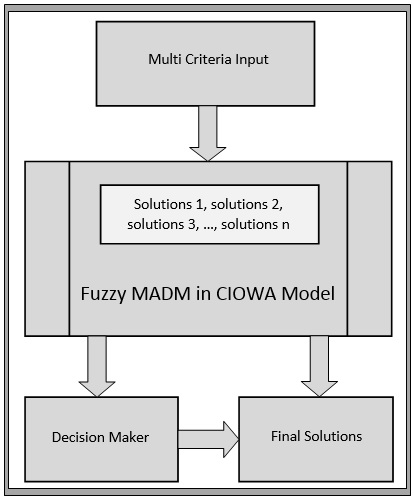 Figure 1. Decision Making Process2. Research MethodThe Research and Development method [7] becomes an option in developing this employee performance appraisal system, as it involves directing several leaders from different departments as decision makers.Fuzzy LogicThe basis of fuzzy logic is the fuzzy set theory. In fuzzy set theory, the role of membership degree or membership function is the main characteristic of reasoning in fuzzy logic. Fuzzy logic is one of the components of soft computing [8].Variable fuzzy: In this research, fuzzy variable that will be used in employee performance appraisal system is employees.Fuzzy Set: In the crisp set in fuzzy logic, the value of the membership of an item x in a set A and often written with the term μA [x] can be determined using the formula [9]:The Universe of Discourse: The universe of speech is the total value that is allowed to be operated in a fuzzy variable. The universe of conversation is the set of real numbers that will always rise and increase monotonically from left to right. The universe of speech can be either positive or negative. There are times when the value of this universe of speech has no limit [10] . Universe talks for employee variables [0-50]. Seen in figure 2.Domain: The fuzzy set domain is the whole value permitted in the universe of speech and can be operated in a fuzzy set [11]. fuzzy set domain used in this system is: Very Less = [0-15], Less=[5-25], Enough=[15-35], Good=[25-45] and Very Good=[35-50]. As in figure 2.Thus the variable employees in the fuzzy  set has 5 values, namely: less once, less, enough, good, and excellent. As shown in Figure 2.Figure 2. Fuzzy set of employee variablesFuzzy Multi Attribute Decision MakingFuzzy Multi Attribute Descision Making  ,which in short with the term FMADM,  is a combination of fuzzy logic and multi attibute decision making [12]. Fuzzy in multi attribute decision making is used to treat the attributes of an alternative that can not be presented completely and contains an element of uncertainty or inconsistency. In general, FMADM has a goal that can be classified into two types, firstly selecting alternatives with attributes that have the best and second characteristics will classify an alternative based on a specific role [13]. FMADM resolves the problem by performing rankings, after the process of converting fuzzy data to crisp data. If fuzzy is given data in linguistic form, then data must first be converted to fuzzy form, then converted again crisp number [14].Consistency Induced Ordered Weighted Averaging (CIOWA) ModelConsistency Induced Ordered Weighted Averaging model called CIOWA is problem solving if every decision maker that has the same degree of importance and is often referred to as homogeneous GDM. In such circumstances, the I-IOWA operator will be directed into an Averaging Mean (AM) operator. Each decision maker has a consistency index value obtained by analyzing the fuzzy preferences relation they provide, then using the result of that analysis on the preference aggregation process. The consistency problem is defined as a transitive additive, using the transitive additive characteristic can be established a consistent fuzzy relation relationship of the fuzzy preference relation is inconsistent [15], using the formula:Reliable fuzzy preference relationships,  obtained from  =f().Distance between  and  The distance between can be used as a measure of matrix consistency  obtained from:When value 1- getting closer to 1, indicates that the information provided by the decision maker to -k,, more consistent.3. Results and AnalysisIn this section, it is explained the results of research and at the same time is given the comprehensive discussion. Results can be presented in figures, graphs, tables and others that make the reader understand easily [2], [5]. The discussion can be made in several sub-chapters.Assessment Criteria and Matching LevelThe Employee  performance  appraisal  will be conducted  by involving many criteria so that the results will be obtained optimally and fair. The criteria used based on the data obtained from STEKOM will then be processed and will produce data in the form of degree of compatibility of each criterion that has been determined from each assessor. The rankings of employee performance appraisal results that have been ranked from the highest to the lowest will be based on the sum of weighted attributes that have been calculated with the concept of Fuzzy Multi Attribute Decision Making (FMADM) with problem solving using Consistency Induced Ordered Weighted Averaging (CIOWA) model [16]. The criteria for assessment in the employee performance appraisal used will be adjusted to the STEKOM's interests: Quality of Work (C1), Quantity of Work (C2), Knowledge of Employment (C3), Responsibility (C4), Cooperation (C5), Network Work (C6), Initiative (C7), Work Discipline (C8), Intergritas (C9), Concern for safety and security (C10).Importance Rating and Matching RatingThe level of importance for criterion will be determined based on the weighted value assigned to the number and the matching of rating on alternative (assessor) for each criterion is: Very Less (VL)=1, Less (L)=2, Enough (E)=3, Good (G)=4 and Very Good (VG)=5. As in figure 3.Figure 3. Graph of weight LevelAnd for its importance rating to be used as the standard of the expected assessment of each criterion is: Very Low (VL) = 1, Low (L) = 2, Medium (M) = 3, High (H) = 4, Very High ( VH) = 5. The weight value can be seen in figure 4.Figure 4. Standard of The Expected AssessmentBased on the criteria and rating of each alternative fit (employee) on each criteria that have been determined, then the weighting of each of the criteria that have been converted with numbers. The criteria used in employee performance appraisal are as follows:Quality of Work (C1), is the ability to complete its work in accordance with the quality standard that has been determined with interest rating: Very High (VH). Like in the table 1.Table 1. Rating of Quality Match of Results of WorkQuantity of Work (C2),  is the ability to produce or complete work according to the given work load has an interest rating: Very High (VH). according to table 2.Table 2. Rating Match Quantity of Work ResultsKnowledge About Work (C3), is the employee's knowledge of his duties and work, has an interest rating: Very High (VH). Like table 3.Table 3. Rating of Occupational Knowledge MatchResponsibility (C4), is the responsibility of the employee to the task that has become his work and has an interest rating: High (H). Like table 4.Table 4. Rating Match of ResponsibilityCooperation (C5), is the ability to work collectively with colleagues with an interest rating: High (H). As in the table 5.Table 5. Rating Match of CooperationNetworking (C6), is an understanding of all organizations related to their respective ministries of interest rating: High (H). Seen in table 6.Table 6. Rating Match of NetworkingInitiative (C7), is the ability to express ideas of importance rating: High (H). According to table 7.Table 7. Rating Match of InitiativeDiscipline of work (C8), is the understanding and implementation of company regulations has an interest rating: High (H). As shown in table 8.Table 8. Rating Match Discipline of WorkIntegrity (C9), is the desire to keep the values that exist in the company has an interest rating: High (H). In accordance with table 9.Table 9. Rating of Integrity MatchCaring for safety and security (C10), is a concern for the implementation of work safety while maintaining a work culture that has become a workplace culture of rating importance: High (H). Like table 10.Table 10. Rating of Safety and SecurityCalculation Process of Problem SolvingThe determination and calculation of each attribute with the concept of FMADM by using the Consistency Induced Ordered Weighted Averaging (CIOWA) method which will be used as a reference in making a decision is to find the Ci value, to determine the matching of each alternative on each criterion, make the decision based on the criteria (Ci), then perform the matrix normalization based on the equation which is adjusted to the type of attribute so that a normalized matrix R will be obtained. The final result is obtained from the ranking process that is by summing the matrix multiplication of normalized R with the weight vector to obtain the largest value chosen as the best alternative (Ai) as the last solution [17]. previously mentioned that there are several criteria that will be used in the process of employee performance appraisal which will be used as a reference in decision making. Each value assigned by each alternative in each criterion is a match value (the largest value is best), then all given criteria are assumed to be profit criteria. So the equations used are:Where Rij is the normalized performance rating of alternative A1 on attribute Cj; i = 1,2, ..., m and j = 1,2, ..., n.Weight and Preference MatchesThe preferrable value for each alternative (Vi) is given as an example for the Employee Performance Appraisal Process by Employee Name Djarot, and as the first appraiser (A1) = Mufadhol, second appraiser (A2) = Siswanto, and third appraiser (A3) = Maya. This  performance  appraisal will be completed using the FMADM concept with the CIOWA method on STEKOM and the three assessors have assigned the following values, such as table 11:Table 11. Rating of Matching in alternative CriterionWhere the Management has determined the weight of preference (Standard Value) which is the interest rating as follows, seen in table 12:Table 12. Rating of Interests of each criteriaFuzzy Preference MatrixThe CIOWA model in FMADM requires that the matrix value of the fuzzy preferences be consistent. A consistent matrix is required in determining the sum and matrix values normalized by the weighted vector to obtain the largest value selected as the best alternative as a solution [18]. Matrix formed from match table in employee performance appraisal as described in figure 5, as follows:Figure 5. Matrix of Matching TableFrom the matrix can be done normalization matrix  as follows:, , , , , , , , , , , , , , , , , , , , , , , , , , , , , Thus, a consistent relation of fuzzi preferences can be obtained through a preferential relation fuzzy  so it can be searched for value  use :Thus, it can be determined  resulting in a consistent new matrix, as shown in figure 6.Figure 6. New Matrix after NormalizationFrom the new matrix after the normalization process can be known value of  to determine the result of the calculation, so from the value  the value is obtained 1- = {6,5,5,5,4,3}, because the value of 1- getting closer 1,  then the matrix can be said to be consistent.Final Calculation of Rating WeightThe latter value is the final solution of some solutions that are an alternative choice in giving rewards and promotions to each employee based on performance during the assessment process. The final calculation of rating can be applied online with internet management must be optimal [19].From the value of w this can be seen that w1 has the greatest value, so it can be concluded that W1 is the first alternative that will be chosen from several alternatives found. For further research, this method can be combined using expert systems using rule based reasoning [20] and the system can be accessed by smartphone [21].4. ConclusionFuzzy logic can be used to assess employee performance with the concept of Fuzzy Multi Attribute Decision Making (FMADM) using the Consistency Induced Ordered Weighted Averaging (CIOWA) method. Assessment  criteria are done by weighting through interest rating system and match rating so that a consistent matrix is obtained after a normalization process occurs on the fuzzy preference matrix. The last value obtained is an information indicator that is very important for the leader as a decision maker in determining the solution to give awards and promotions. This employee performance appraisal is not done subjectively but is done objectively through the CIOWA method, so that the final solution taken can be appropriate and fair for all employees based on work performance.AcknowledgementsThis research is developed by Division of Research and Development team at Computer System Engineering  Department  and in supervision by Research and Community Service Institutions, STEKOM Semarang, Indonesia.ReferencesT. Palm, “Performance Assessment and Authentic Assessment: A Conceptual Analysis of the Literature”, Practical Assessment, Research and Evaluation, 2008, vol. 13(4), pp. 1-11.M. S. Pfaff, G. L. Klein, J. L. Drury, Ed., “Supporting Complex Decision Making Through Option Awareness”, Journal of Cognitive Engineering and Decision Making, 2013, vol. 7(2), pp. 155-178.A. Karami and R. Johannson, “Utilization of Multi Attribute Decision Making Techniquesto Integrate Automatic and Manual Ranking of Options”, Journal Of Information Science And Engineering, 2014, vol. 30,  pp. 519-534.D. R. Anamisa, A. Rachmad and R. Widiastutik, “Selection System of the Boarding House Based on Fuzzy Multi Attribute Decision Making Method”, Journal of Theoretical and Applied Information Technology, 2016, vol. 92(1), pp. 52-58.B. L. Chen, “Research on the Method of Talent Selection Based on Fuzzy Preference Relations”, IEEE Xplore in the 17th International Conference on Industrial Engineering and Engineering Management”, Xiamen, China, October 2010.K. Xu, J. Zhou, R. Gu and H. Qin, “The Compound Consistency Induced Ordered Weighted Averaging Operator and Its Application to Reservoir Operation”, IEEE Xplore in the 7th International Conference on Fuzzy Systems and Knowledge Discovery, Yantai, China, August 2010.M. Mufadhol, S. Siswanto, D. D. Susatyono and M. U. Dewi, “The Phenomenon of Research and Development Method in Research of Software Engineering”, International Journal Of Artificial Intelegence Research, 2017, vol. 1(1), pp. 1-5.   L. Pokorádi, “Application of Fuzzy Set Theory for Risk Assessment”, Journal of KONBiN, 2010, vol. 14, pp. 187-196.E. Trillas, I. G. Honrado, S. Guadarrama and E. Renedo, “Crisp sets as classes of discontinuous fuzzy sets”, International Journal of Approximate Reasoning, 2009, Vol. 50, pp. 1298–1305.M. Shenify and F. A. Mazarbhuiya, “The Expected Value of a Fuzzy Number”, International Journal of Intelligence Science, 2015, vol. 5, pp. 1-5.M. Othman, K. R. Mahamud and A. A. Bakar, “Fuzzy Evaluation Method Using Fuzzy Rule Approach in Multicriteria Analysis”, Yugoslav Journal of Operations Research, 2008, vol. 18 (1), pp. 95-107.D. F. Li, “Multi Attribute Decision Making Models and Methods Using Intuitionistic Fuzzy Sets”, Journal of Computer and System Sciences, 2005, vol. 70, pp. 73–85.J. Wang, Q. H. Chen, H. Y. Zhang, X. H. Chen and J. Q. Wang, “Multi Criteria Decision-Making Method Based on Type-2 Fuzzy Sets”, Filomat, 207, vol. 31(2), pp. 431–450.W. Deni, O. Sudana and A. Sasmita, “Analysis and Implementation Fuzzy Multi-Attribute Decision Making SAW Method for Selection of High Achieving Students in Faculty Level”, International Journal of Computer Science Issues, 2013, vol. 10(1), pp. 674-680.U. Dudziak and B. P. kala, “Intuitionistic fuzzy preference relations”, Proceedings of the 7th Conference of the European Society for Fuzzy Logic and Technology, EUSFLAT 2011 and French Days on Fuzzy Logic and Applications, LFA 2011, pp. 529-536, Aixles Bains, France, 2011.M. Peker, H. Gürüler, B. Sen and A. Istanbullu, “A New Fuzzy Logic Based Career Guidance System: WEB-CGS”, Tehnicki vjesnik, 2017, vol. 24(6), pp. 1863-1868.Z. Xu, “Ranking Alternatives Based on Intuitionistic Preference Relation”, International Journal of Information Technology and Decision Making, 2014, vol. 13(6), pp. 1259-1281.S. Nadaban and I. Dzitac, “Some Properties and Applications of Fuzzy Quasi Pseudo Metric Spaces”, INFORMATICA, 2016, vol. 27(1), pp. 141–159.M. Mufadhol, G. Aryotejo and A. Wibowo, “Netscan and Networx for Management Bandwidth and Traffic with Simple Routing. TELKOMNIKA Telecommunication Computing Electronics and Control. 2017, vol.15(1), pp.464-470.M. Mufadhol, G. Aryotejo and D.Y. Kristiyanto, “Rule Based Reasoning Method for Safety Room by Means of Temperature Sensor and Motion Detector”, International Journal of Advanced Science Letters, 2017, vol.23(3), pp.2481-2483.A. Wibowo, G. Aryotejo and M. Mufadhol, “Accelerated Mobile Pages from JavaScript as Accelerator Tool for Web Service on E-Commerce in The E-Business”, International Journal of Electrical and Computer Engineering, 2018, vol.8(4), pp. 2399-2405.No.Quality of WorkValue1.Very Less12.Less23.Enough34.Good45.Very Good5No.Quantity of WorkValue1.Very Less12.Less23.Enough34.Good45.Very Good5No.Knowledge of the Hasik WorkValue1.Very Less12.Less23.Enough34.Good45.Very Good5No.ResponsibleValue1.Very Less12.Less23.Enough34.Good45.Very Good5No.CooperationValue1.Very Less12.Less23.Enough34.Good45.Very Good5No.NetworkingValue1.Very Less12.Less23.Enough34.Good45.Very Good5No.InitiativeValue1.Very Less12.Less23.Enough34.Good45.Very Good5No.Discipline of WorkValue1.Very Less12.Less23.Enough34.Good45.Very Good5No.IntegrityValue1.Very Less12.Less23.Enough34.Good45.Very Good5No.Safety and SecurityValue1.Very Less12.Less23.Enough34.Good45.Very Good5AlternativeRating resultRating resultRating resultRating resultRating resultRating resultRating resultRating resultRating resultRating resultAlternativeC1C2C3C4C5C6C7C8C9C10A1GEEGGGEGVGGA2GGEEEEEGGEA3VGGGGGGGCGGCriteriaC1C2C3C4C5C6C7C8C9C10Importance RatingVHVHVHhhhhhhh